$93,000.00IMBERI – CONLON322 6TH ST WEST, MOBRIDGEMOBRIDGE GRAND CROSSING ADDN LOT 7A BLOCK 47RECORD #5363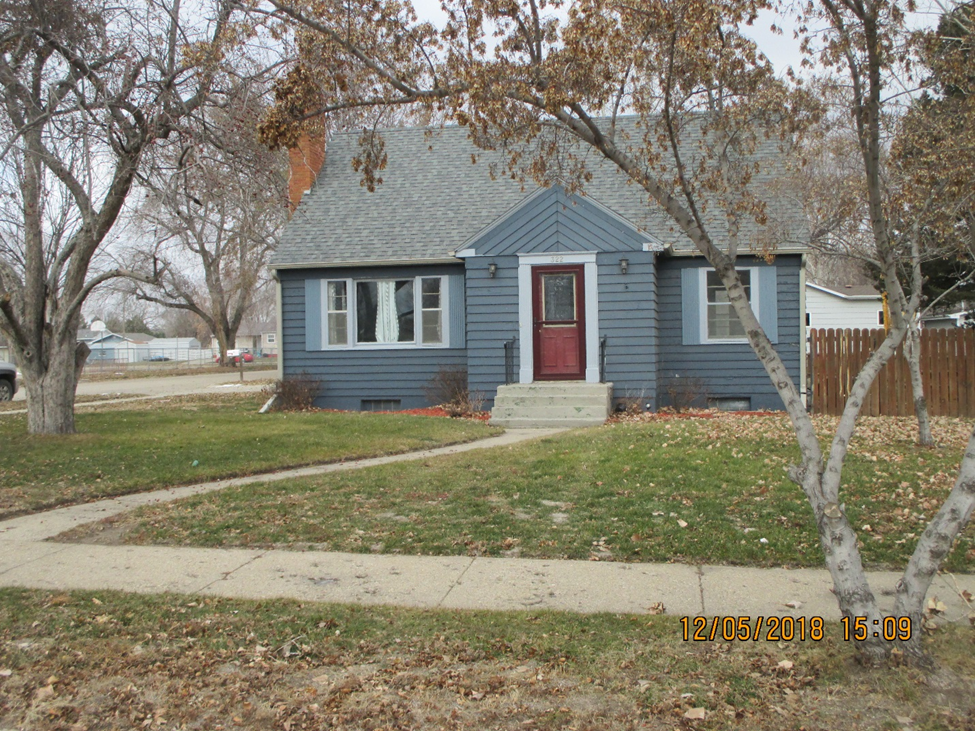 LOT SIZE 70’ X 150’                                                       MAIN FLOOR 884 SQ FTSINGLE FAMILY 1 ½ STORY                                         TOTAL LIVING 1149 SQ FTAVERAGE QUALITY & CONDITION                         BASEMENT 884 SQ FT NO FINISHBUILT IN 1950                                                                 2 BEDROOMS 2 ½ BATHSCENTRAL AIR -  NATURAL GAS                                    18’ X 24’ ATTACHED GARAGE2014; WOOD SIDING POOR, ROOF GOOD                5’ X 11’ SOLID WALL PORCHWINDOWS FAIR, DORMER ON NORTHDECK ON TOP OF GARAGE, BRICK FIREPLACESOLD ON 10/19/18 FOR $93,000ASSESSED IN 2018 AT $78,870                                             RECORD #5363SOLD IN 2012 FOR $75,500ASSESSED IN 2014 AT $78.265